TP SVT spé     ẟ18O : un paléothermomètre Visite du laboratoire de glaciologie de Grenoble (vidéo) A partir d’une carotte de glace, des mesures de rapport isotopique de l’oxygène ont été effectuées. Question : Vous devez réaliser un graphique permettant de montrer que les variations du ẟ18O permettent  de retracer les variations de température et de déterminer à l’échelle de la dizaine de milliers d’années les variations du climat.Avant de vous lancer dans ce travail, visionnez la vidéo « Changement climatique »Documents annexes :   relation  18O et température, variations du  18O dans des carottes de glace ayant permis de montrer les variations de température depuis 800 000 ans jusqu’à l’actuel.Etape 1 : Calculer ẟ18O à partir des rapports isotopiques 18O/16OMatériel : Fichier excel avec contenant la valeur du rapport isotopique 18O/16O  dans les océans actuels. Ce rapport sert de référence. On l’appelle 18O/16O  SMOW pour Standard Mean Ocean Water       Les valeurs du rapport isotopique 18O/16O de carottes de glace dont l’âge est compris entre – 5000 et – 200 000 ans.La formule pour calculer  18O =[ [(18O/16O)échantillon  -  (18O/16O)SMOW]  /  (18O/16O)SMOW ]  x 1 000Objectifs :Ce que vous devez faire : Dans la colonne  18O vous allez entrer la formule permettant de calculer automatiquement  ce rapport pour chaque tranche d’âge.Ce que vous devez produire : Un graphique montrant l’évolution du  18O en fonction du temps Etape 2 : Calculer la température à partir du ẟ18O  Matériel : Fichier excel précédent Objectifs :Ce que vous devez faire : Dans la colonne Température, sachant que la relation entre  18O et température est donnée par l’équation suivante   18O = 0,68 t° - 13,7   calculer pour chaque tranche d’âge la température régnant lors de la formation de la glace.Ce que vous devez produire : Un graphique montrant l’évolution du  18O et de la température en fonction du temps Une analyse du graphique permettant de montrer que les variations climatiques sont cycliques.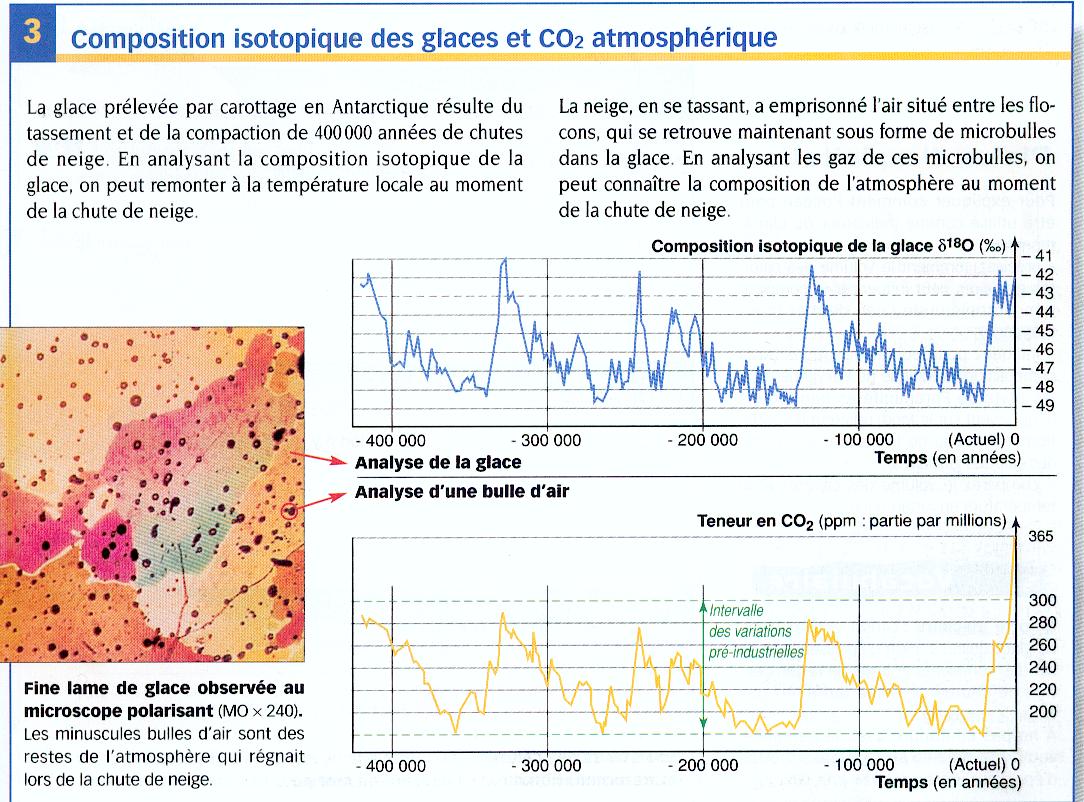 